
2023 Chautauqua Flower Show Categories
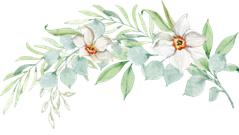 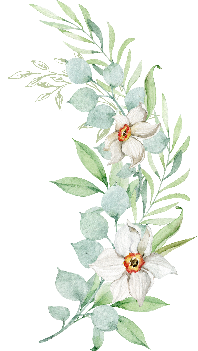 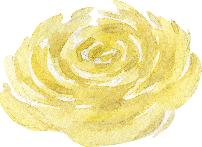 Category I: Artistic Arrangements:  Should be presented in containers or with accessories.Foliage only 
Dining TableWild Flowers
Small, 5-8 inchesSmaller, 3-5 inches
Tiny, 1-3 inches                         
RosesWooden/Basket Container
Dried MaterialCategory II: Herbs:  Should be presented in a plain container with no bloom.Mint Catnip BasilThymeHyssop Parsley 
Dill OreganoCalendula Yarrow Comfrey EchinaceaColumbine RosemaryWild Marjoram
Lavender
Sage
Category III: Horticulture: Any potted plantDouble Fern Geranium Snake Plant Begonia Mixed Cactus
SagePalm ShamrockLemon Tree Orchid Evergreen Philodendron Jade PlantHens and Chicks Coleus
Aloe
African VioletAfrican Violet, RuffleAfrican Violet, SingleAfrican Violet, VariegatedCreeping Fig (Ficus) Artheriam Bonsai Prayer Plant Category IV: Specimen: A single specimen presented in a plain container with little/no foliageSpiderwort 
AzaleaBachelor buttons Butterfly Bush MulleinHibiscus Cleome SalviaLily, Asiatic HybridDaisy AsterBee Balm Geranium Campanula Osteosperum Hydrangea CoreopsisLily, CallaLarkspurEvening Primrose Sweet William Delphinium MagnoliaClematisSt. Jon’s Wort LantanaLily, DaySnapdragon False Sunflower Babies Breath Gaillardia 
Cali canthus Nasturtium Honey Suckle Coral Bells SedumLily, OrientalAllium Statice FeverfewLove in the Mist Gerbera Daisy CarnationRose Lambs EarPlease note: More categories may be added as needed.